Предмет2А2Б2ВРусский   языкКарточка  «Состав  слова».Стр. 164, упр 3Стр.21 упр. 1Выполнить задания: в первом предложении подчеркнуть главные члены;Слово- снежинка, разобрать по составу.МатематикаСтр. 7, № 13, 15.Стр 20 № 17стр 31  номер 18. Примеры ( карточка). Повторять таблицу умножения и деления на 2, 3, 4, 5,6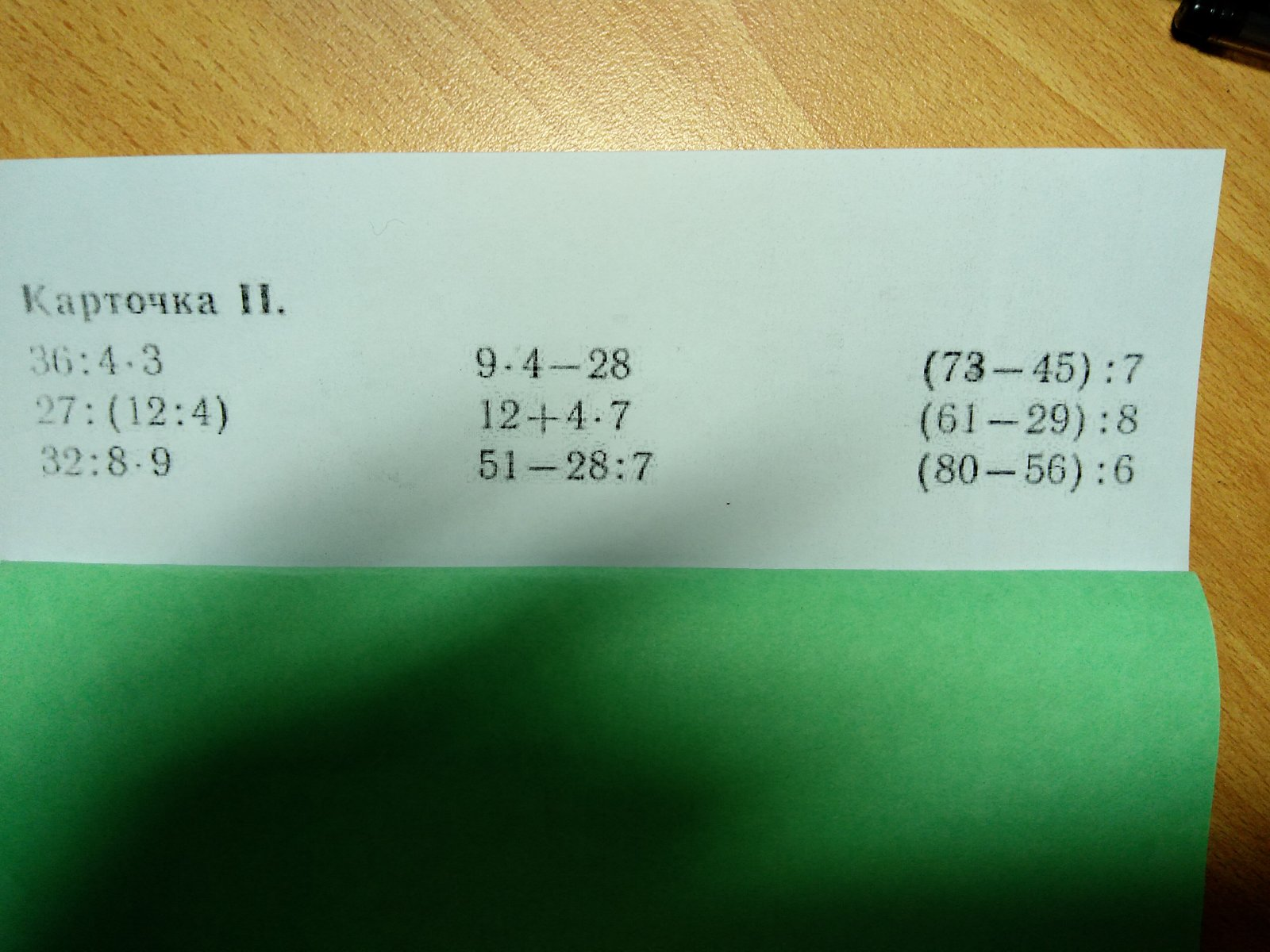 Родная   литератураЕ.Н. Егорова «Нянины  сказки», читать.Найти и выписать пословицы о труде и учениикарточка " Состав слова"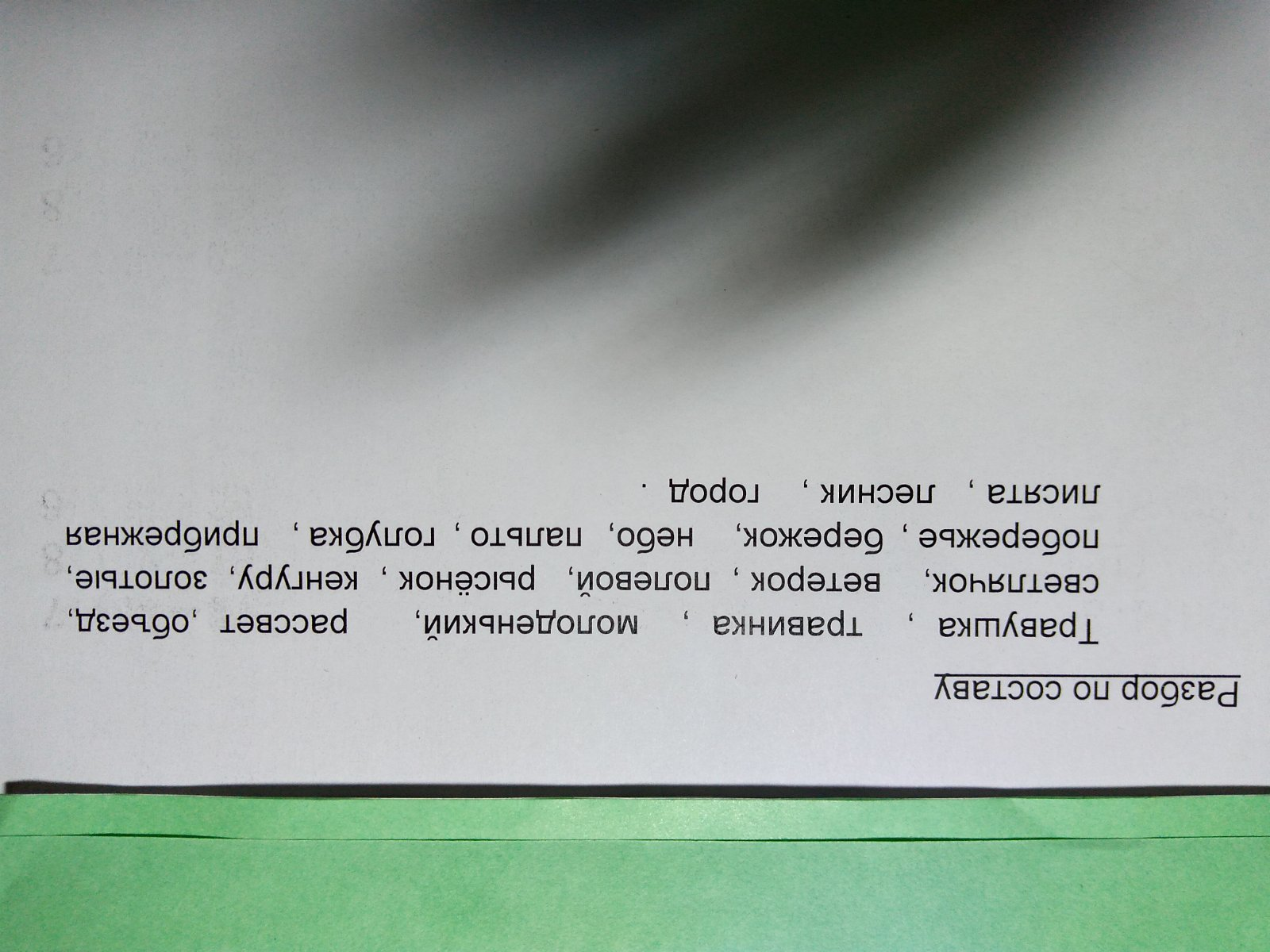 МузыкаСлушать  русские  народные  песни.Повторять слова изученных песенВспомнить изученные песни